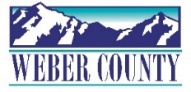 PUBLIC NOTICE is hereby given that the Board of Commissioners of Weber County, Utah will hold a regular commission meeting in the Commission Chambers at 2380 Washington Blvd., Ogden, Utah, on Tuesday, February 20, 2024, commencing at 10:00 a.m. This meeting is also available by Zoom: link- Join Zoom Meetinghttps://us06web.zoom.us/j/85260293450?pwd=eGpvYjRKKzNSb0p5L1NXemlLdEwvZz09Meeting ID: 852 6029 3450Passcode: 503230The agenda for the meeting consists of the following:Welcome- Commissioner HarveyPledge of Allegiance- Bryan Baron   Invocation- Gary Myers      Thought of the Day- Commissioner Harvey      Agenda Related Public Comments- (Comments will be taken for items listed on the agenda-              please limit comments to 3 minutes).      Consent Items-Request for approval to ratify warrants #10108-10162, #482180-482345 and $337-339 in the amount of $1,091,219.94 dated February 13, 2024.Request for approval of warrants #10163-10199 and #482346-482489 in the amount of $2,478,402.72.Request for approval to ratify purchase orders in the amount of $155,530.30.Request for approval of purchase orders in the amount of $1,252,156.74.5.	Summary of warrants and purchase orders.6.	Request for approval of ACH payment to Zions Bank in the amount of $226,615.19.7.	Request for approval of minutes for the meeting held on February 6, 2024. 8.	Request from the Weber County Sheriff’s Office for approval to surplus two 2005 Polaris ATP 500 and two 2005 Polaris Sportsman 700.9.	Request from the Community Development Department for approval to declare Parcel Number 17-045-0030 as surplus property. 	10.	Request for approval of a Lease Agreement by and between Weber County and Utah Communication Authority to improve the Liberty Radio Site above Wolf Creek.	11.	Request for approval of a Business Associate Agreement by and between Weber County and GBS Benefits Brokerage.	12.	Request from the Weber County Tax Review Committee for approval to refund to Pride Properties, LLC, in the amount of $2,695.02.	13.	Request for approval of contracts by and between Weber County and the following for the Ogden Musical Theatre’s production of “The Hunchback of Notre Dame”-				Michael Palumbo 		Orchestra Conductor				David Martin			Musical Director				Jennifer Hughes		Director				Tabitha Leduc		Stage Manager				Sarah Martin			Choreographer								Isaac Dunlap			Actor				Abigail Ford			Actor				Dugan Brunker		Actor				Aike Woods			Actor				Laura Crossett		Actor				Ricky Parkinson		Actor				David Simon			Actor				Jacob Tousley		Actor				Jake Heywood		Actor				Landon Johnson		Actor				Samantha Allen		Actor				Cassandra Pena		Actor				Deveri Thornton		Actor				Robert Lytle			Actor				Catherine Washburn	Actor				Adam White			Actor				Madeleine Curletto		Actor				Isabelle Steele		Actor				Mindi Hansen			Actor				Kassie Harbath		Actor				Sean Bishop			Actor				Alma Farnsworth		Actor				Jan Smith			Actor				Alexis Mills			Actor				Aaron Johnsen		Actor				Anne Probasco		Actor				Nicholas Balaich		Actor				Leah Campbell		Actor				Jennifer Morgan		Actor				Margaret Simon		Actor				John Griffith			Actor				Garrett Frazier		Actor								Creighton Trejo		Actor				Brianne Jeide		Actor				Cameron Trejo		Actor				Ashley Mellnoght 		Actor	14.	Request for approval of contracts by and between the following for the 2024 Celtic Celebration-				Wasatch & District Pipe Band				Celtic Beat Dancers15.	Request for approval of an amended contract by and between Weber County and Victus Advisors, LLC to provide a feasibility study for the Golden Spike Event Center. Action Items-Request for approval of a resolution of the County Commissioners of Weber County appointing trustees to the Taylor West Weber Park District.Presenter: Stacy SkeenRequest for approval of a resolution of the County Commissioners of Weber County appointing a trustee to the West Weber-Taylor Cemetery District.Presenter: Stacy SkeenRequest for approval of a resolution of the County Commissioners of Weber County appointing two members to the Ogden Valley Planning Commission.Presenter: Rick GroverRequest for approval of an ordinance of the County Commissioners of Weber County to adjust street names.Presenter: Brett BradleyRequest for approval of a resolution of the Board of County Commissioners of Weber County Appointing a member to the Weber-Morgan Board of Health. (WACOG appointment).Presenter: Michela HarrisRequest for approval of a contracts by and between Weber County and Kathleen and Romney Buck for the purchase of right-of-ways along 2550 for corridor preservation, using WACOG funds for the following parcels -#139 #149#152Presenter: Ashley Thoman Request for approval of an Interlocal Paramedic Agreement by and between Weber County and the following to provide paramedic services to Weber County-Weber Firer DistrictRoy City Fire DepartmentOgden City Fire DepartmentPresenter: Eli JohnsonRequest for approval of a contract by and between Weber County and Rocky Mountain Power to purchase property from Rocky Mountain Power along 2200 North to widen the road. Presenter: Gary MyersRequest for approval of a contract by and between Weber County and Alex Van Zomeren for consultative and expert witness services. Presenter: Bryan Baron Commissioner Comments- Adjourn-CERTIFICATE OF POSTINGThe undersigned duly appointed Executive Coordinator in the County Commission Office does hereby certify that the above notice and agenda were posted as required by law this 16th day of February, 2024.						_________________________________________											Shelly HalacyIn compliance with the Americans with Disabilities Act, persons needing auxiliary services for these meetings should call the Weber County Commission Office at 801-399-8405 at least 24 hours prior to the meeting. Information on items presented can be found by clicking highlighted words at the end of the item.   	